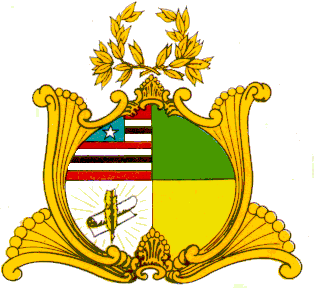 ESTADO DO MARANHÃOASSEMBLEIA LEGISLATIVA DO MARANHÃOGabinete do Deputado Rafael LeitoaAv. Jerônimo de Albuquerque, S/N, Sítio Rangedor – COHAFUMA/CEP: 65.071-750Fone: Geral (098) 32693251 (fax), e-mail:rafaelsousa.eng@gmail.comSão Luís – MaranhãoMOÇÃO Nº          /2017Senhor Presidente, Nos termos do que dispõe o Art.148 do Regimento Interno, solicitamos o envio de Moção de Aplausos ao CB PM N° 115/02 Lauriano Oliveira da Silva, MAT. 1151075, por ato de bravura, pela sua atuação militar no enfrentamento a criminalidade em Janeiro de 2014 na cidade de Matões - MA nos seguintes termos: “A Assembleia Legislativa do Estado do Maranhão congratula o Policial Militar por ato de bravura realizado na cidade de Matões - MA, esta condecoração consiste na prática de atos incomuns de coragem e audácia, que, ultrapassando os limites comuns, normais de cumprimento do dever legal, caracterizam feitos indispensáveis às atividades policiais militares, é o reconhecimento do Estado em contraprestação de uma conduta exemplar”.Assembleia Legislativa do Estado do Maranhão, em 21 de novembro de 2017.______________________________________Dep. Rafael Leitoa